НЕ ПРОПУСТИ ПЕРВУЮ ГОРЯЧУЮ ТЕЛЕФОННУЮ ЛИНИЮ В 2021-м ГОДУКак говорится в пословице «Готовь сани летом, а телегу зимой». С приходом весны многие граждане начинают строительство на своих земельных участках. И вновь возникает вопрос: как оформить права на построенные объекты?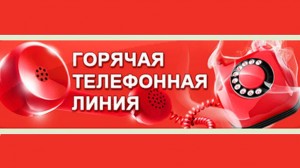 По просьбам граждан 27 января 2021 года с 9.00 до 10.00 Кадастровая палата по Кировской области проводит Горячую телефонную линию по теме: Кадастровый учет жилых домов, а также иных объектов недвижимости, расположенных на земельном участке, предназначенном для ведения садоводства, ИЖС (индивидуальное жилищное строительство) или для ведения личного подсобного хозяйства.Горячую линию проведет начальник отдела обработки документов и обеспечения учетных действий № 2 Коротаева Юлия.Интересующие вас вопросы вы можете задать, позвонив по телефону (88332) 25-12-68 вн. 2500.